Домашнее задание № 2 
«Расчет однофазной электрической цепи синусоидального тока» Вариант 85Электрическая цепь подключена к однофазному источнику электроэнергии, напряжение которого изменяется по закону  u(t) = Um sin (ωt + ΨU) . Требуется: Определить комплексное значение входного напряжения цепи с учетом закона изменения и параметров, приведенных в таблице 1. Составить схему электрической цепи в соответствии с таблицей 2. Определить комплексные сопротивления ветвей и всей цепи в соответствии с исходными данными, указанными в таблице 3. По заданному напряжению и сопротивлениям элементов определить токи в ветвях схемы. Составить баланс мощностей. Построить векторные диаграммы токов и напряжений. Таблица 1 Параметры источника электроэнергии Таблица 2 Параметры схемы электрической цепи 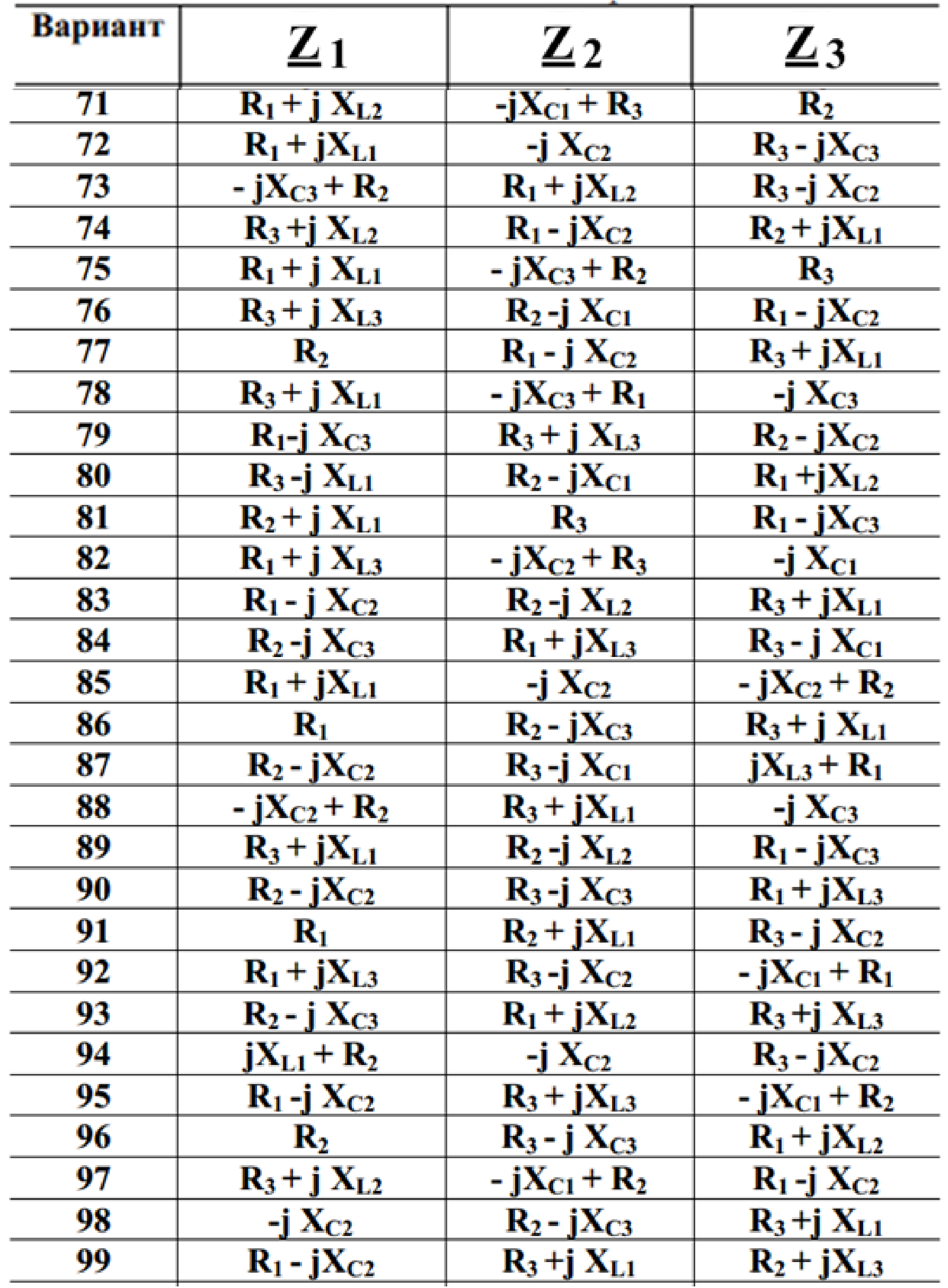 Таблица 3 Данные для определения сопротивлений в схеме электрической цепи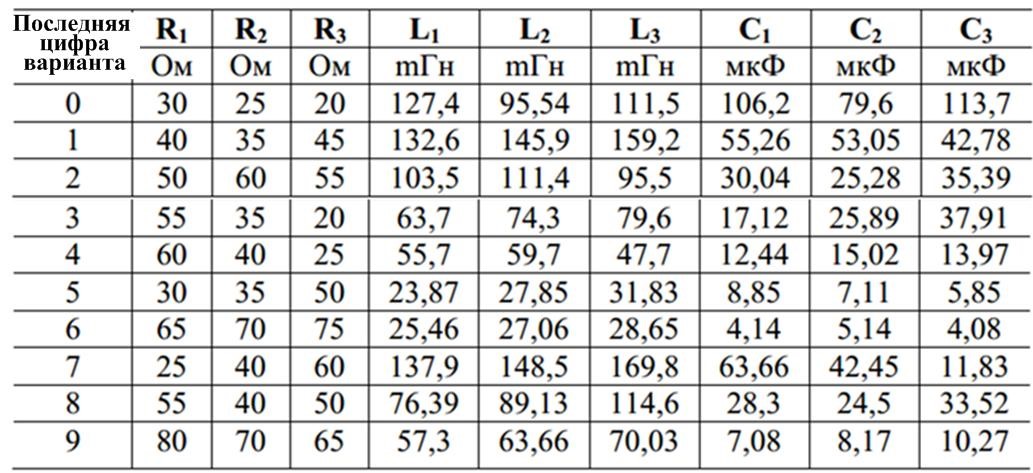 ПРИЛОЖЕНИЕ Операции с комплексными числами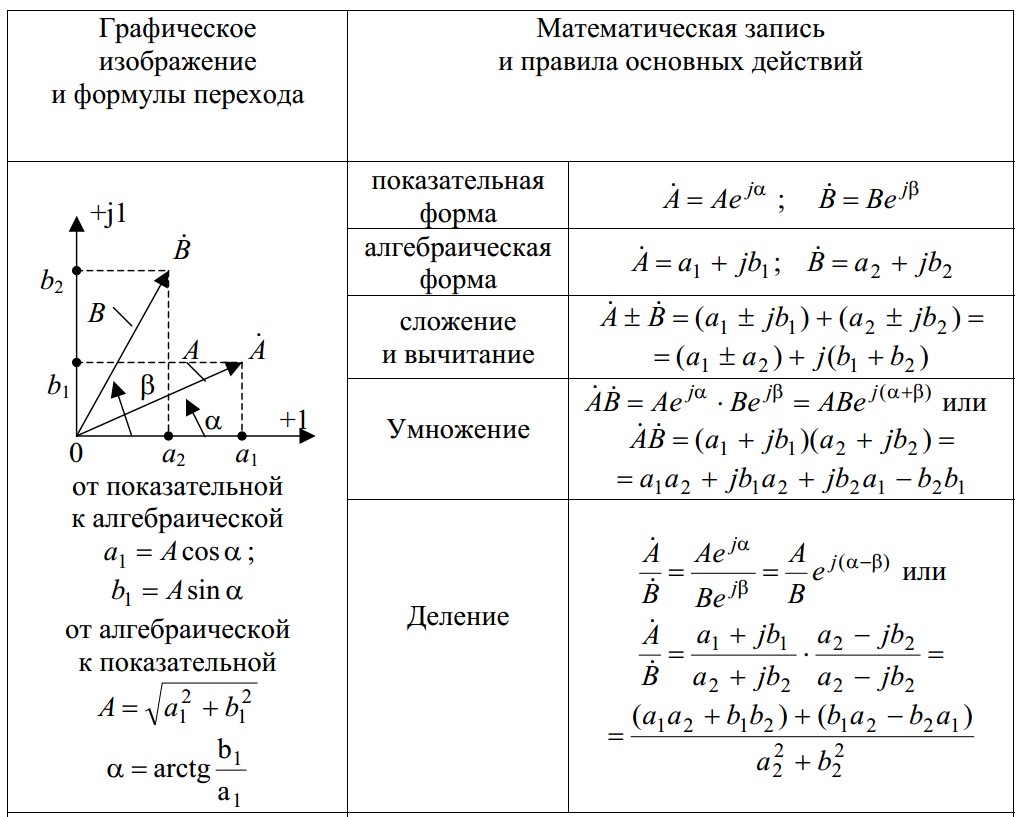 Последняя  цифра  варианта Um , В ΨU , градусы f , Гц 0 120 20 60 1 220 30 50 2 300 - 40 100 3 110 40 150 4 60 60 200 5 90 0 400 6 70 - 20 500 7 380 - 30 75 8 200 0 125 9 600 - 60 250 